出場チーム代表者各位　以下、連絡事項です。熟読いただき、適正な対応をお願いします。コロナ関係提出書類について　コロナ対応のため、様々な書類の作成をお願いしており、ご迷惑をおかけしています。大会を無事開催するためにご理解・協力をお願いします。◆各チームにて保管※２週間前チェックシート【別紙１】大会参加前の健康状態の記録をお願いします。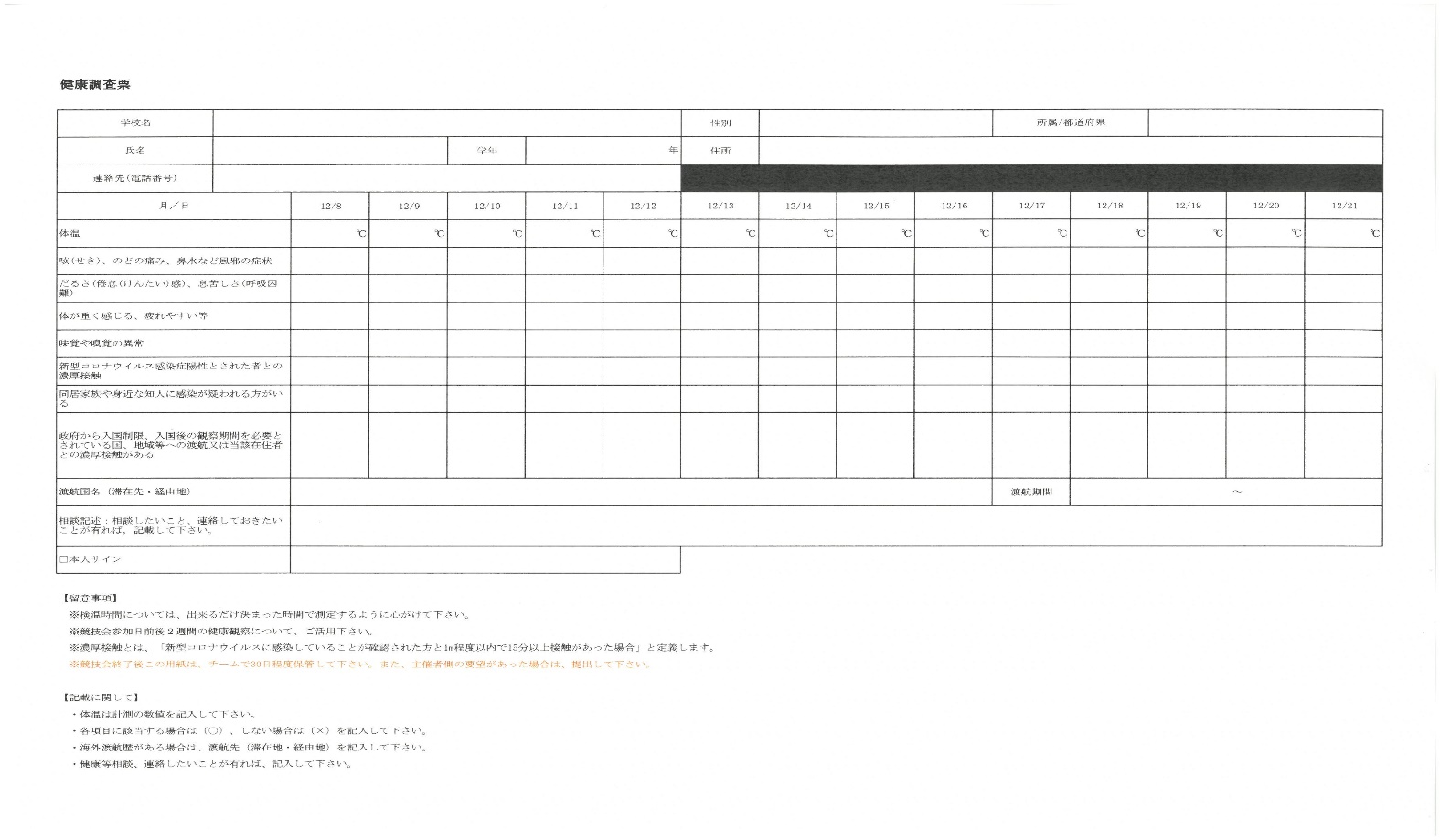 　この様式は、参加選手１８名、チームスタッフ4名、ベンチに入るすべての人のチェックが義務となります。※参加者チェックリスト・同意書【別紙２-1】　監督主将会議　提出書類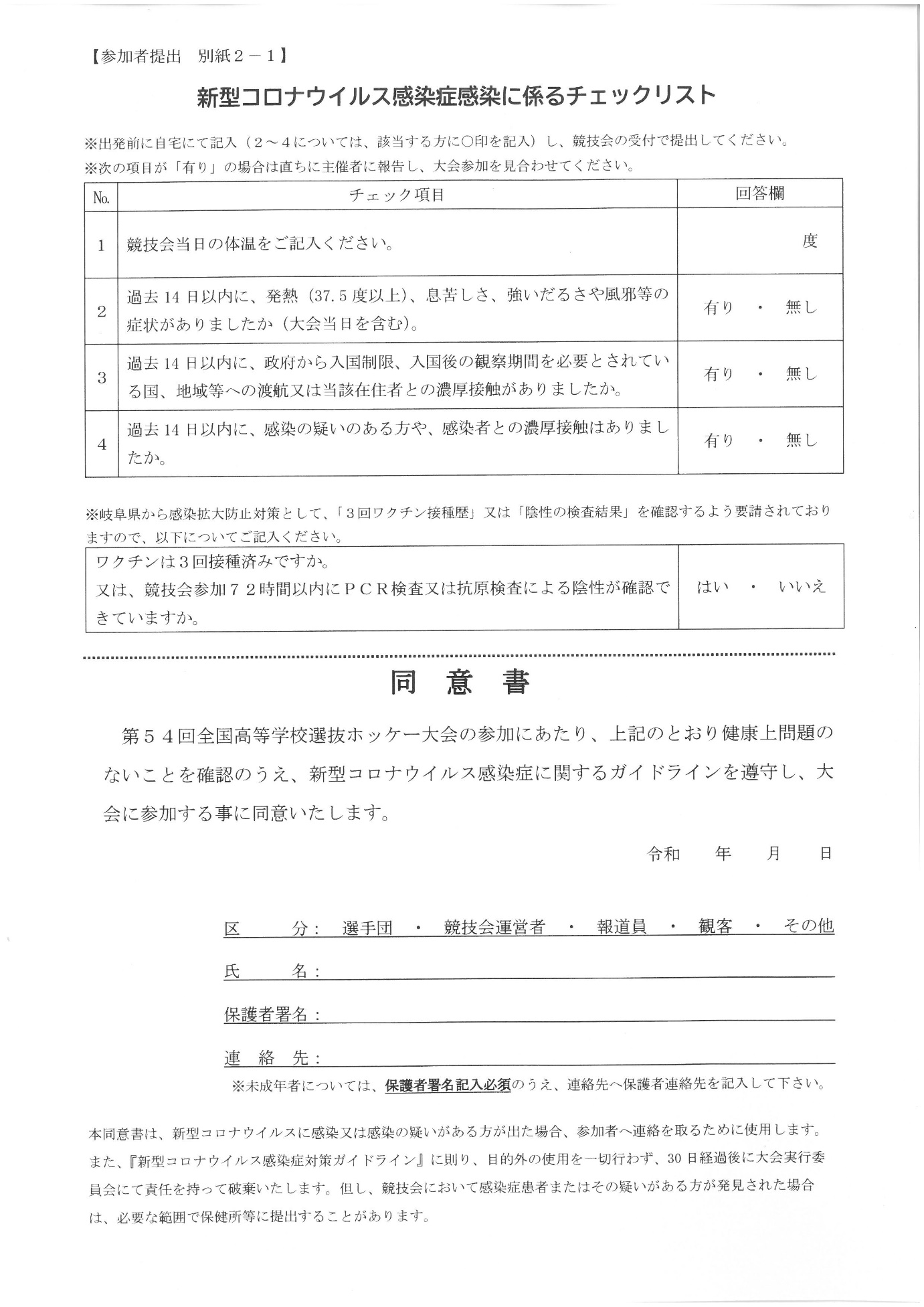 ※参加者名簿【別紙2-2】　大会２日目以降提出書類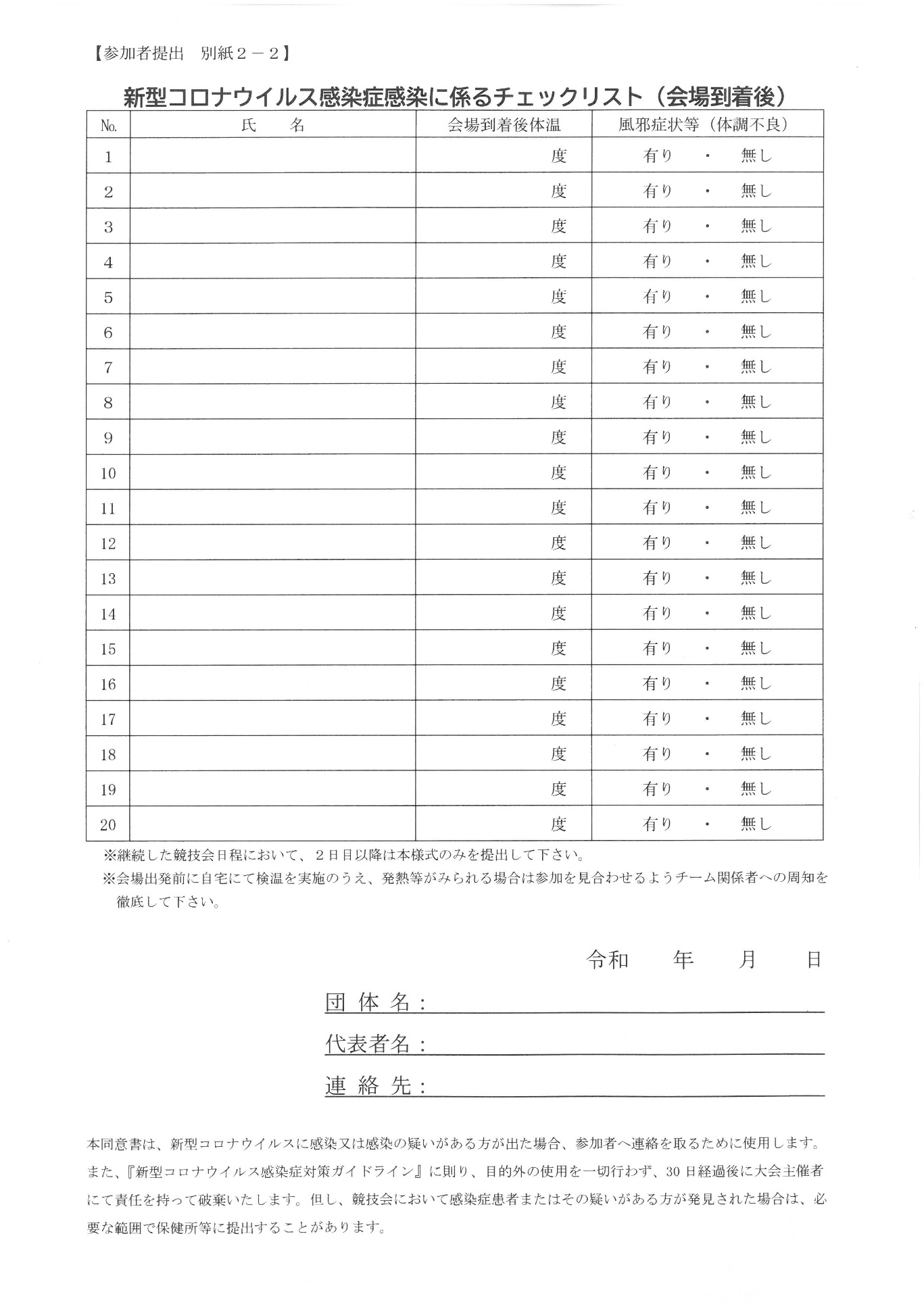 ◆毎日試合ごとに提出②※施設利用チェックシート【来館時スタジアム受付に毎日提出・施設保管】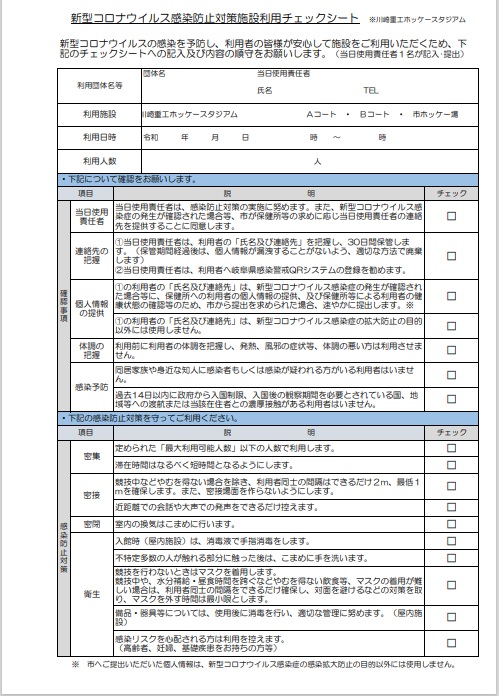 